PROŠNJA ZA PRIZNANJE PREDMETA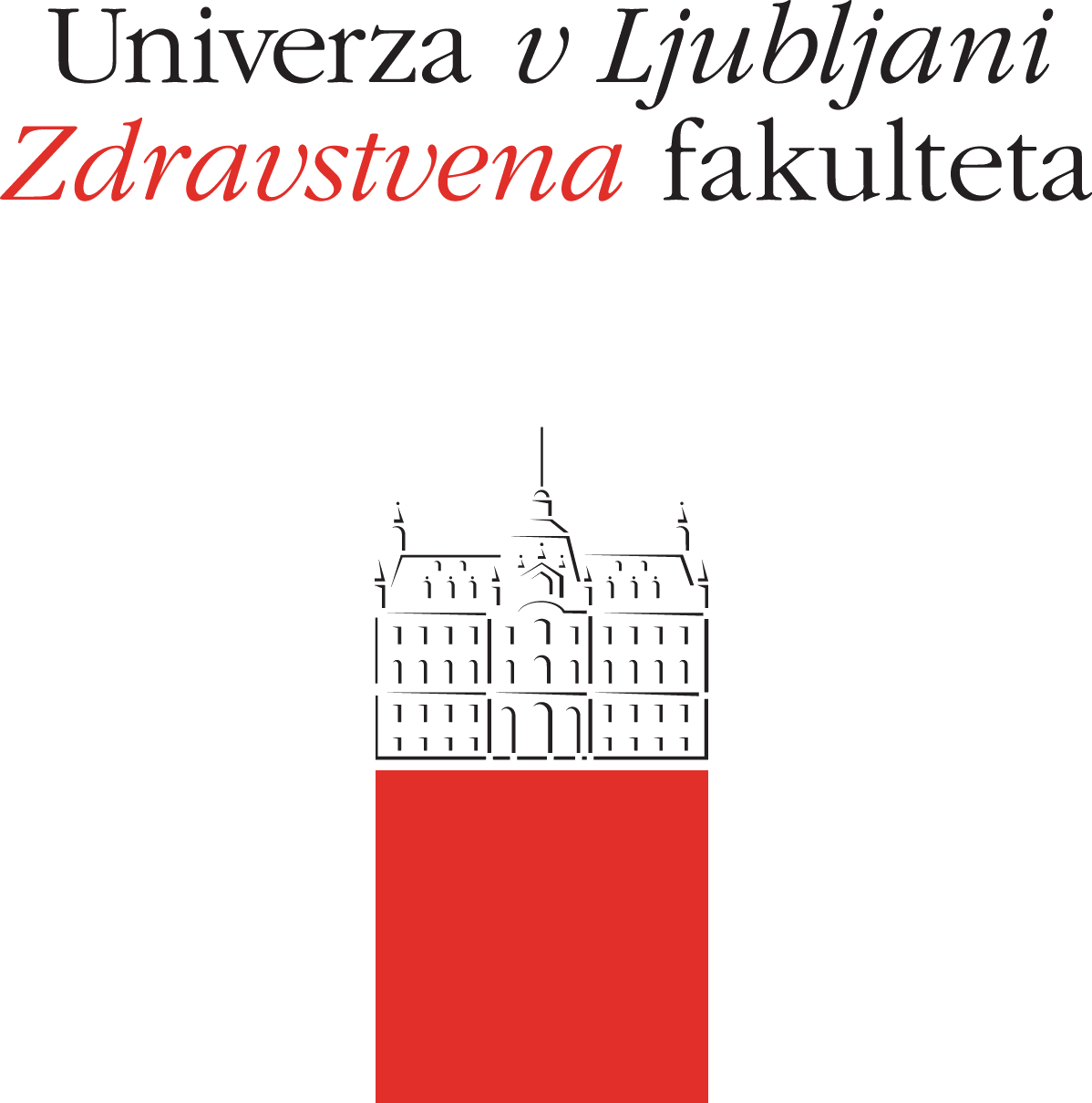 PODATKI O ŠTUDENTUIme in priimek:_________________________         Vpisna številka:____________________________Študijska smer:_________________________         Stopnja (ustrezno obkroži): 1. stopnja   2. stopnjaNaslov: ____________________________________________________________________________GSM:_________________________________         e-pošta:__________________________________PROŠNJA (Vsak predmet zahteva svoj obrazec)OBVEZNE PRILOGE:Potrdilo o opravljenih izpitihPotrjen učni načrti predmetaOPOMBA: Za obravnavo vloge za priznanje  predmeta, ki je bil opravljen izven UL, bo fakulteta skladno s cenikom UL izstavila račun.Datum:___________________                                               Podpis študenta:____________________ODLOČITEV NOSILCA (izpolni nosilec predmeta)Ime in priimek nosilca predmeta:___________________________________________________________Predmet:Priznam z oceno __________Ne priznamDelno priznam z oceno_________. Pri predmetu je potrebno dodatno opraviti ______________________________________________________________.Prosimo, da izpolnjen in podpisan obrazec vrnete v roku 15 delovnih dni.Datum:________________________                                      Podpis nosilca predmeta:________________________Predmet na Zdravstveni fakulteti, ULPredmet na Zdravstveni fakulteti, ULPodatki o opravljenem predmetu na drugem študijskem programu oz. visokošolskem zavoduPodatki o opravljenem predmetu na drugem študijskem programu oz. visokošolskem zavoduNaziv predmetaIme in priimek nosilcaNaziv predmetaNaziv institucije/programa